Madrid, 14 de febrero de 2020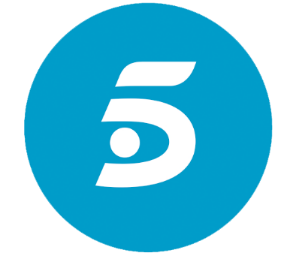 PROGRAMACIÓN DE TELECINCO PARA EL SÁBADO 15 DE FEBRERO15/02/2020SÁBADOTELECINCOH.PrevCalf.Programa                                                            Ep./Serie7:00TPI LOVE TV: LO MEJOR68:10+7GOT TALENT ESPAÑA911:00TPMÁS QUE COCHES1.22412:00+7¡TOMA SALAMI!: LA TELE QUE NOS PARIÓ13812:40+7¡TOMA SALAMI!: LA TELE QUE NOS PARIÓ13913:30+16SOCIALITÉ30915:00-INFORMATIVOS TELECINCO1.33615:40-DEPORTES1.33615:50-EL TIEMPO1.33616:00+16VIVA LA VIDA271En su primera entrevista en televisión, Andrea e Ismael, concursantes de ‘La isla de las tentaciones’, hablarán de su experiencia en el reality y hablarán de su situación sentimental.21:00-INFORMATIVOS TELECINCO1.69221:40-DEPORTES1.69221:50-EL TIEMPO1.69222:00+16SÁBADO DELUXE574Invitados: Rubén y Gonzalo, dos de los protagonistas de ‘La isla de las tentaciones’.2:30+18EL HORÓSCOPO DE ESPERANZA GRACIA12:35TPLA TIENDA EN CASA12:50TPMEJOR LLAMA A KIKO163:20TPMIRAMIMÚSICA1